Programas y Proyectos de InversiónLo que comprende el período del 1ro. De Enero al 31 de diciembre del Ejercicio Fiscal 2016, y con forme a lo establecido en el  Decreto de Creación del Instituto de Catastro su fin es dar servicios en materia catastral a los contribuyentes, a dependencias de Gobierno Federal, Estatal y público en general,  y no llevar a cabo programas ni proyectos de Inversión.          ________________________________                                                                                                 _____________________________                  Ing. Emilio Minor Molina 		                  						Lic. Joseline Corona Jaramillo                 Director General del I.D.C.			                       	                  	         Jefe de Departamento Administrativo del I.D.C.                                 Autorizó									                            ElaboróIndicadores de Resultados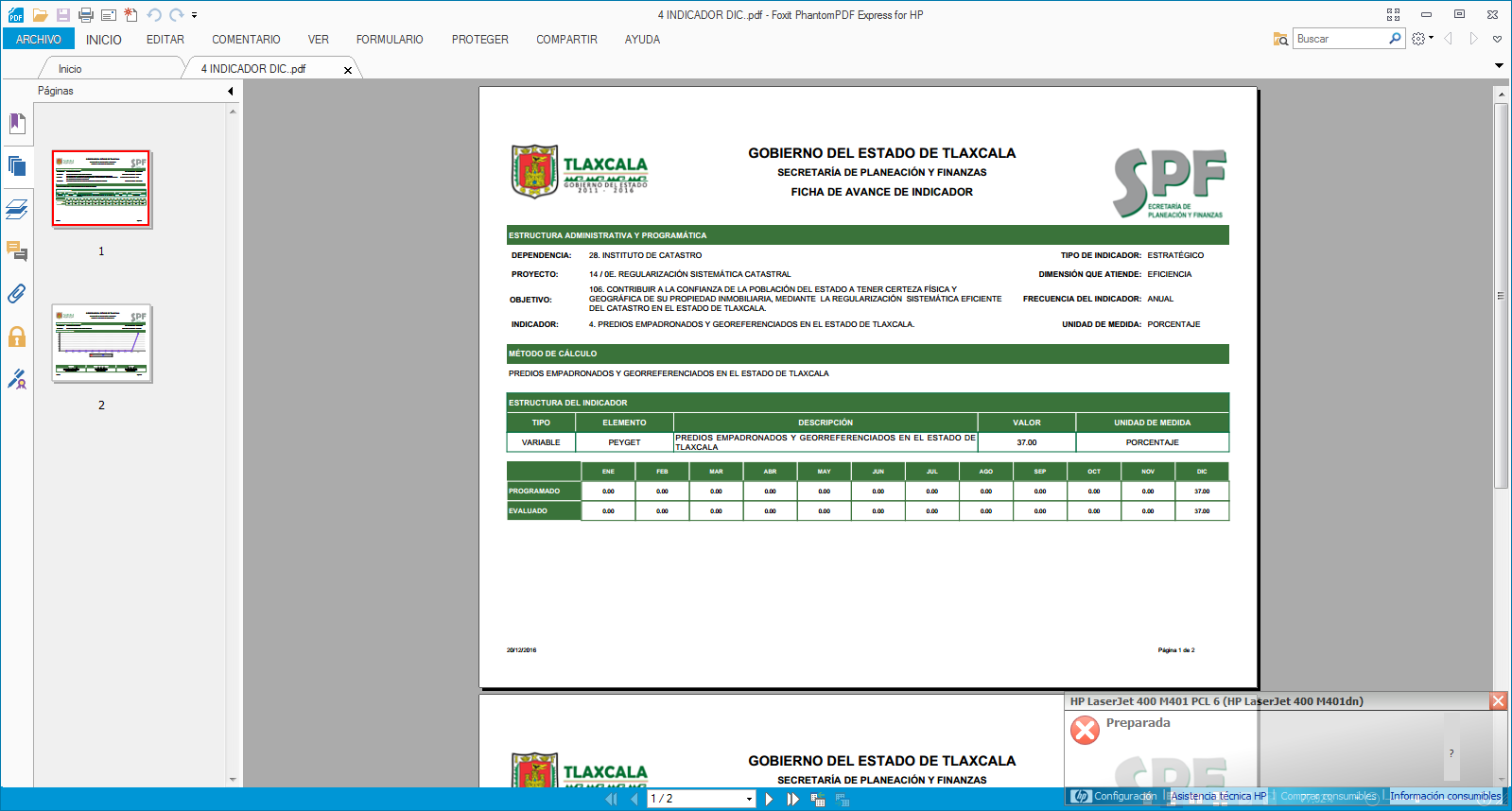 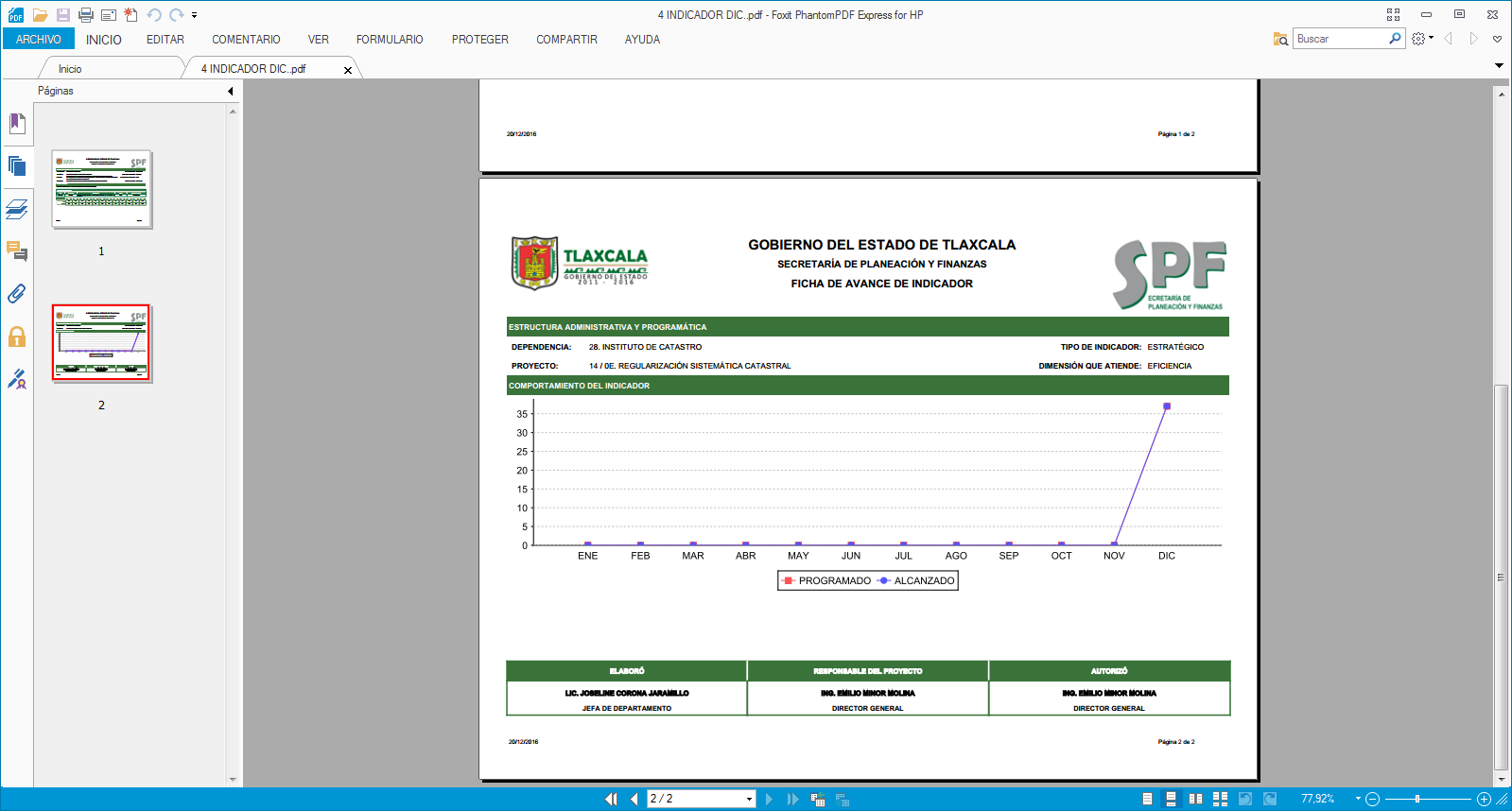 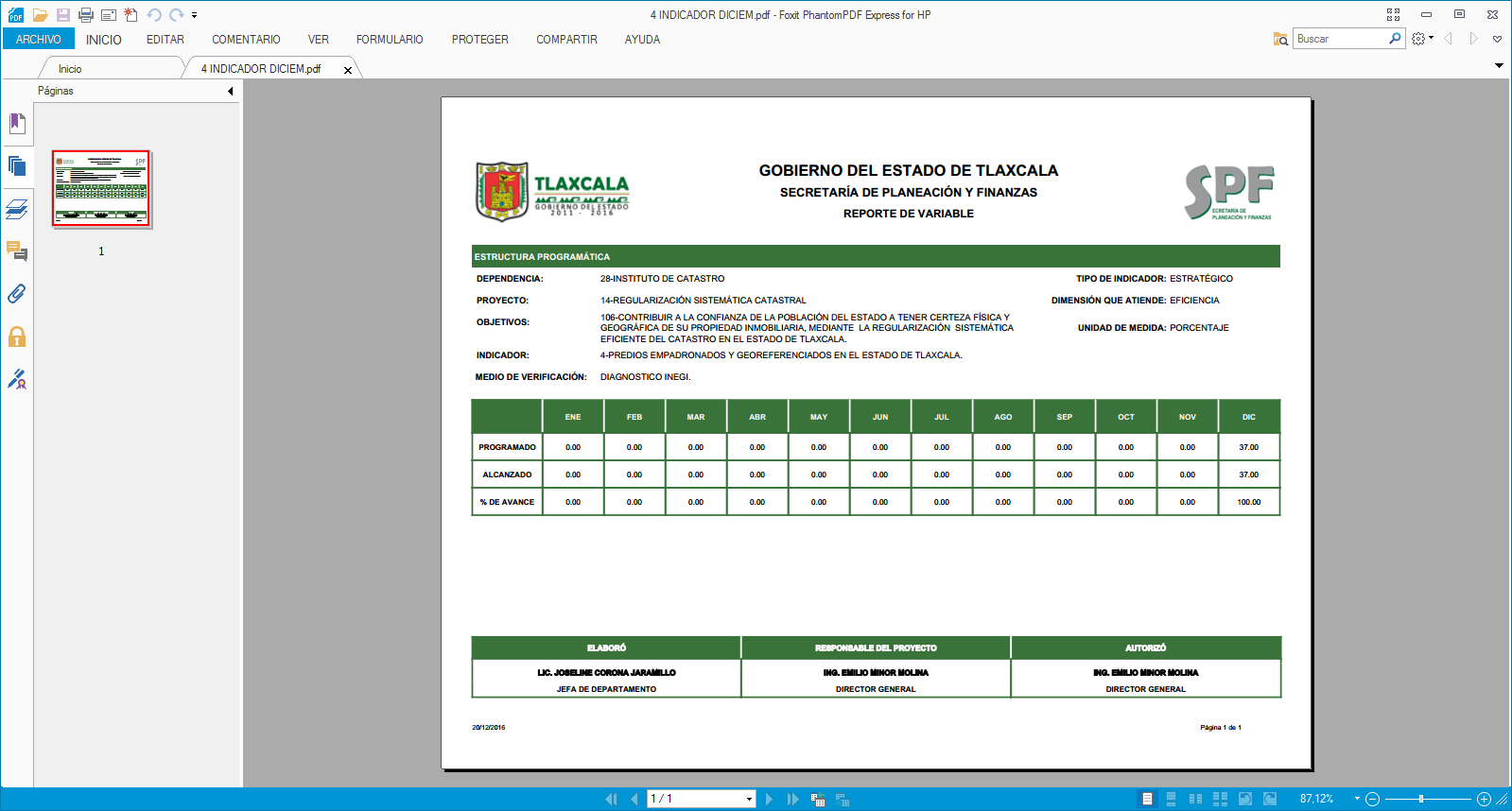 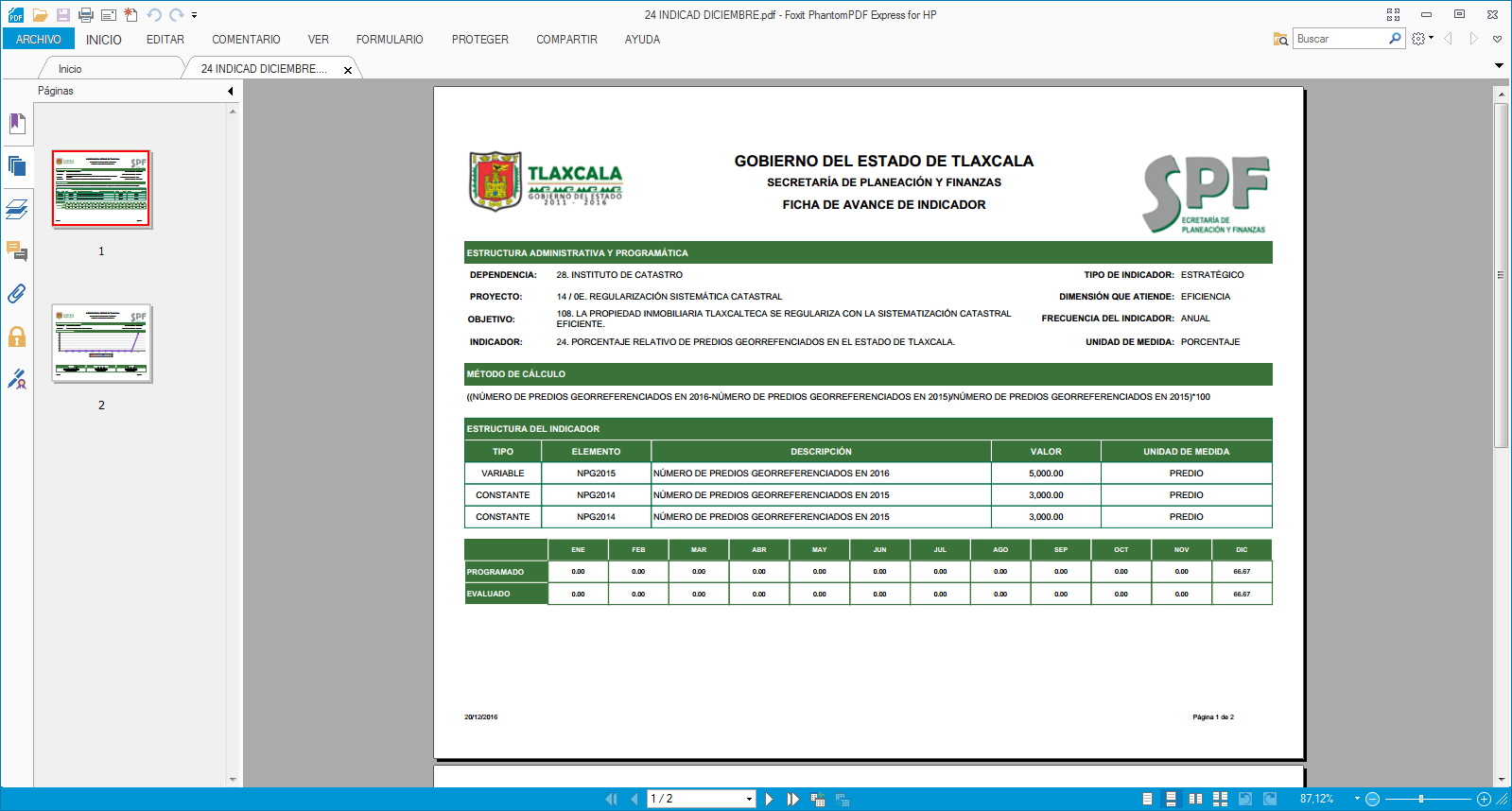 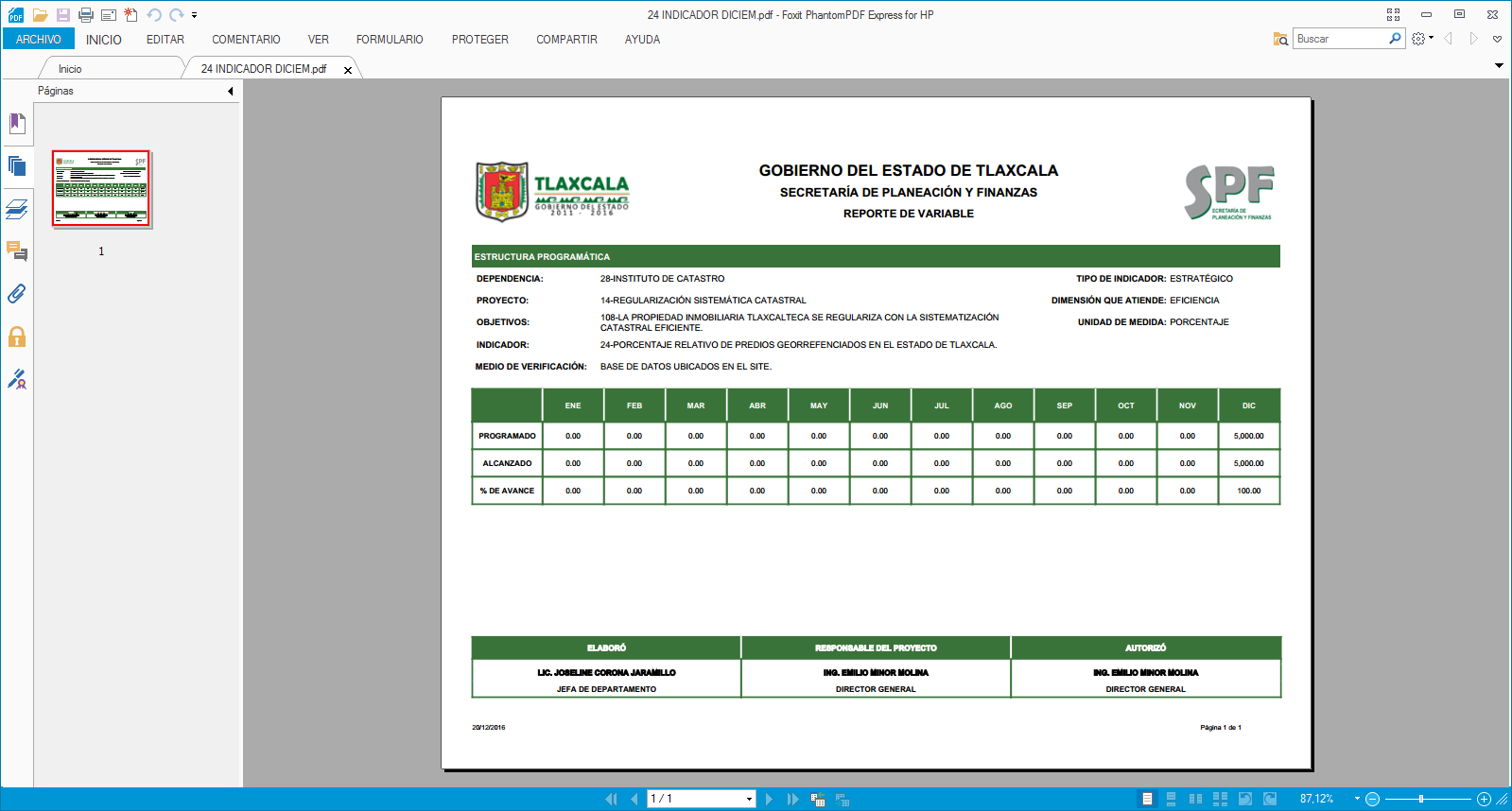 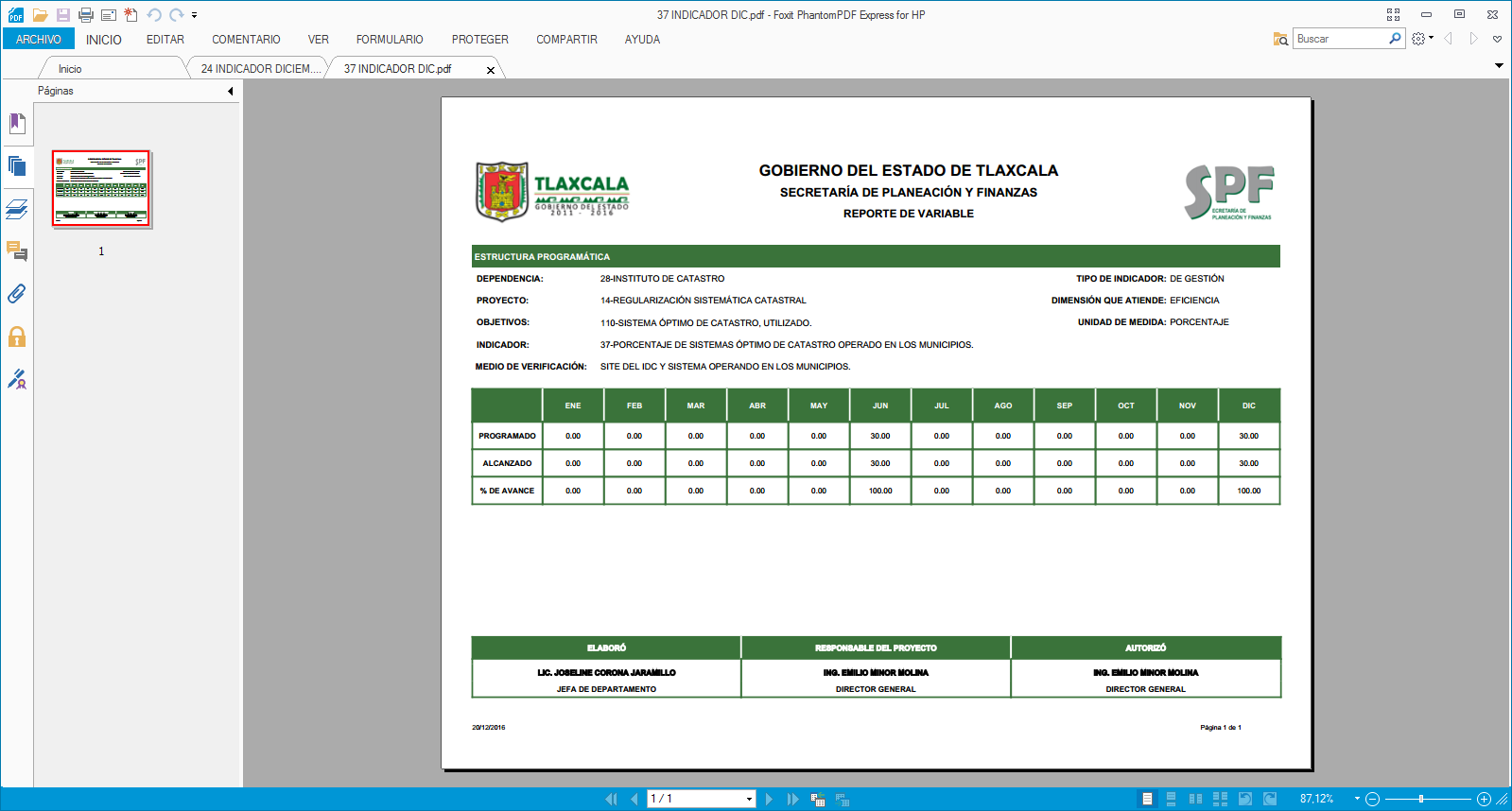 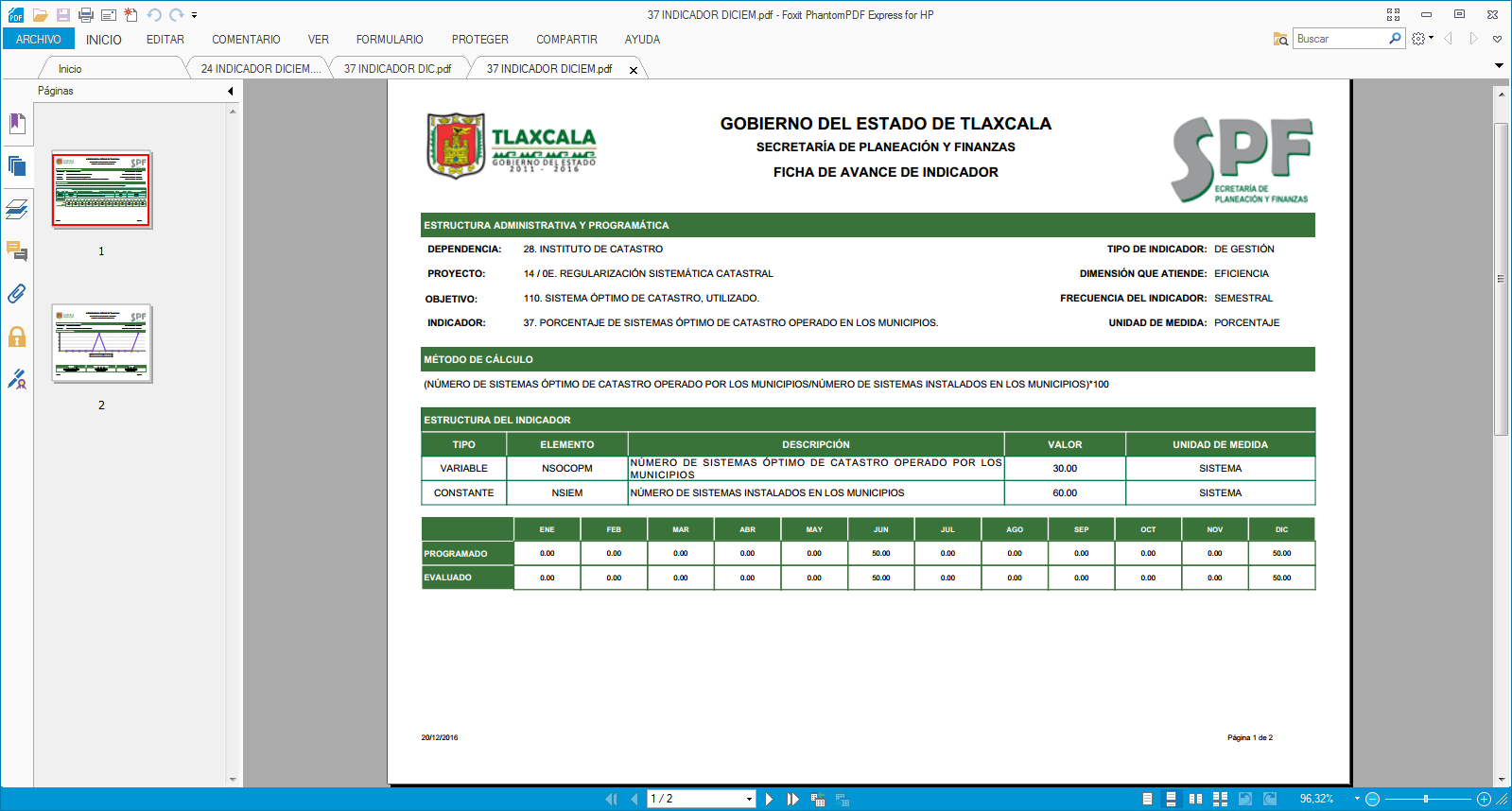 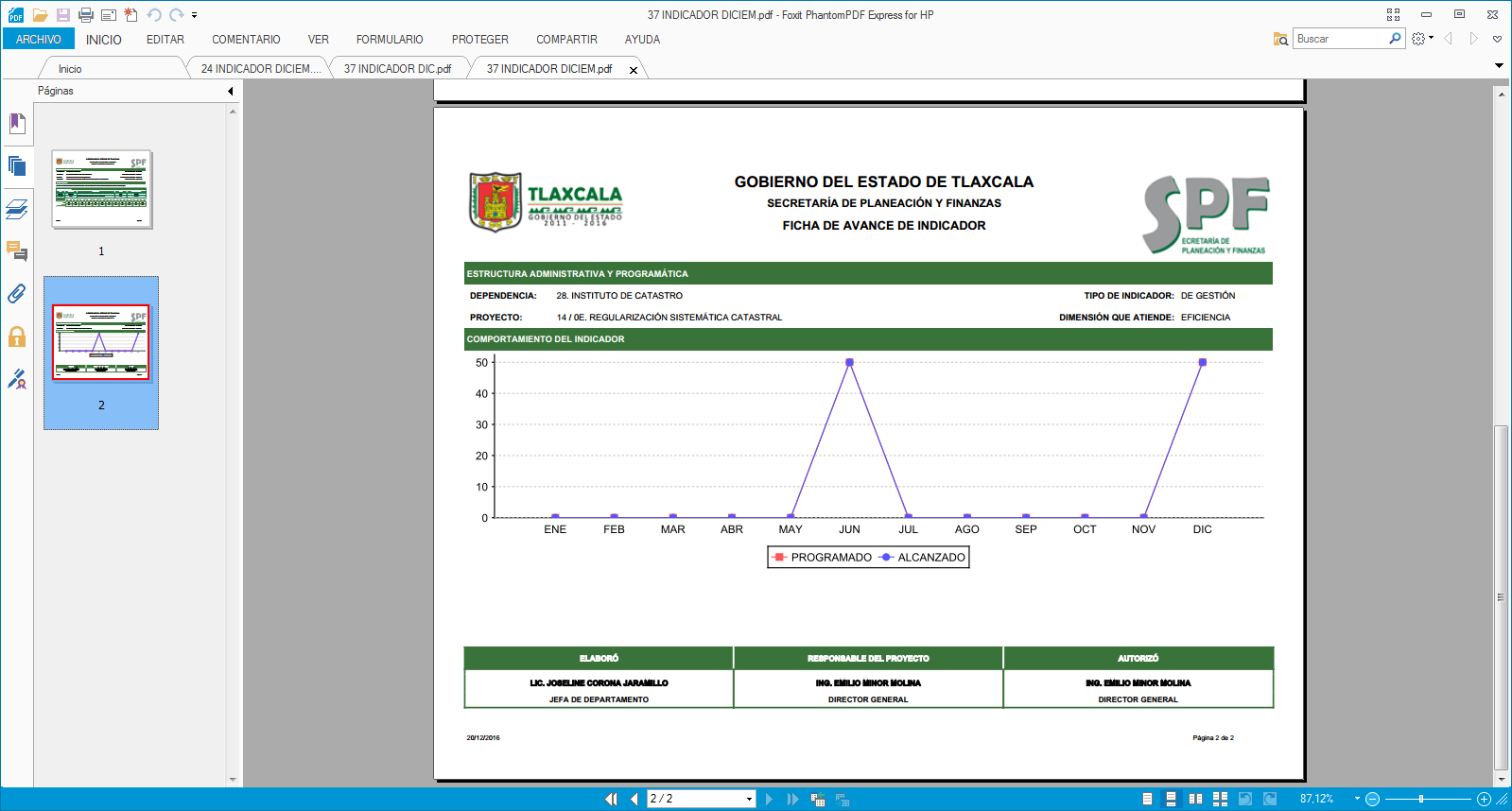 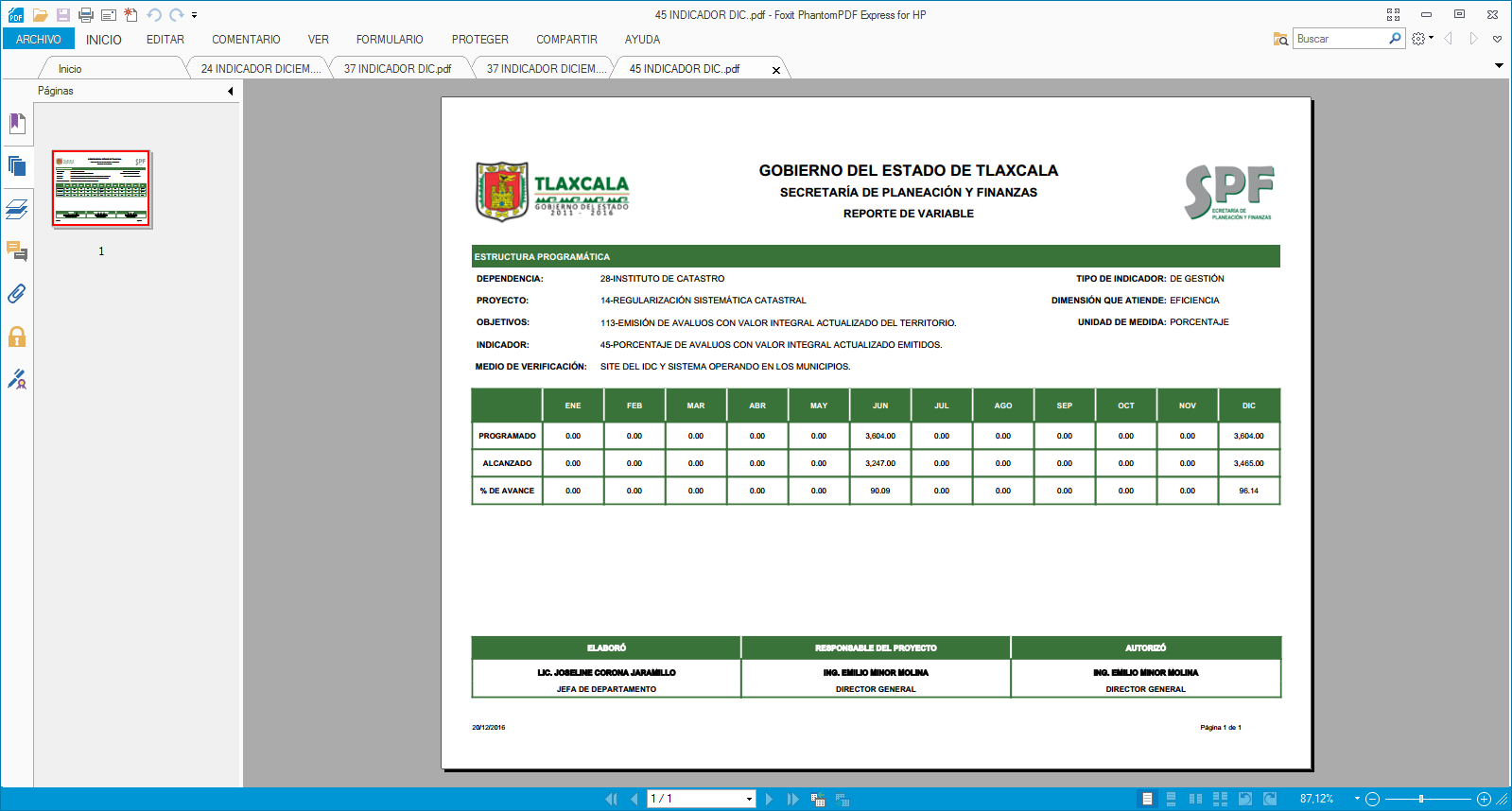 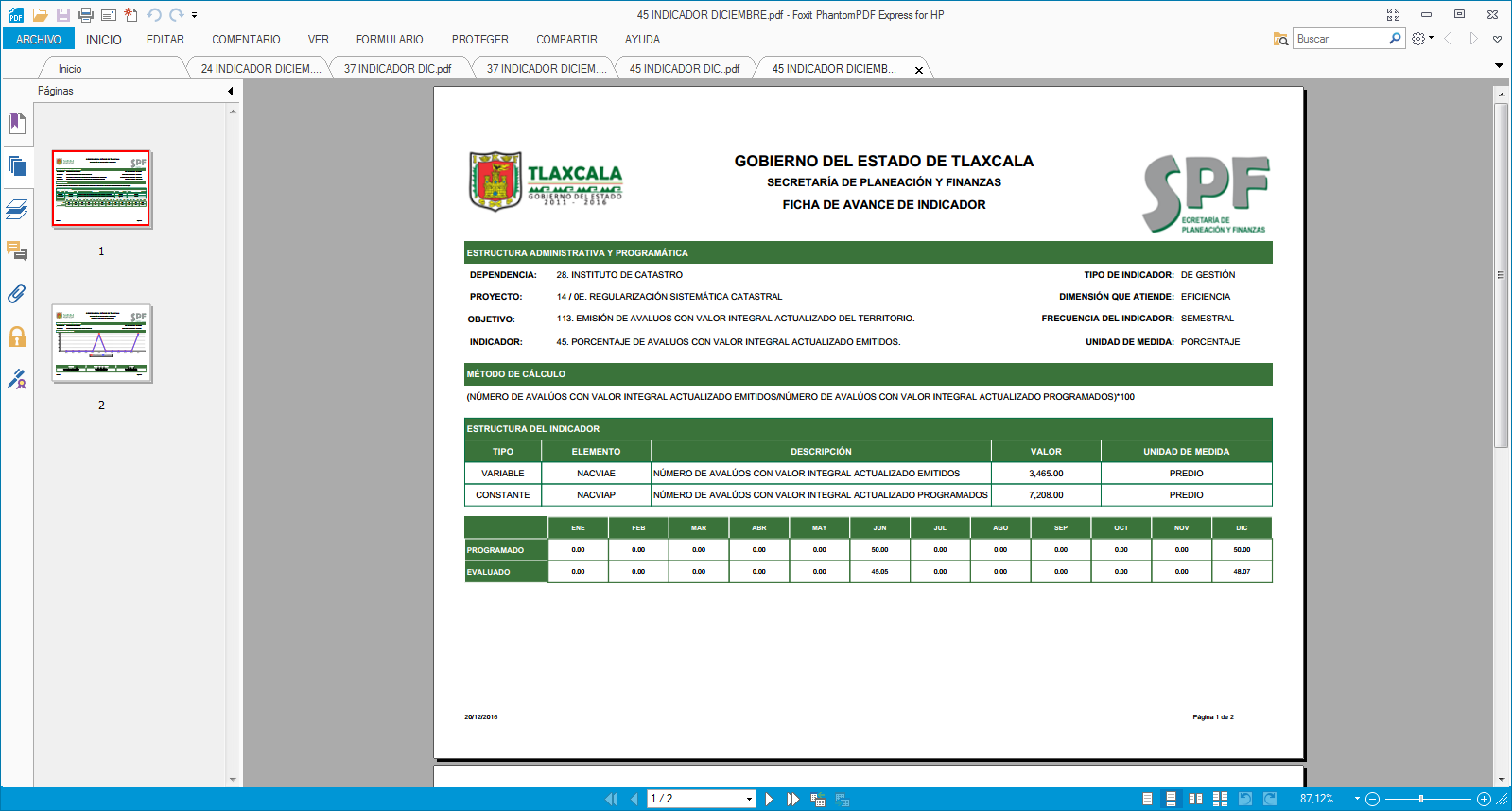 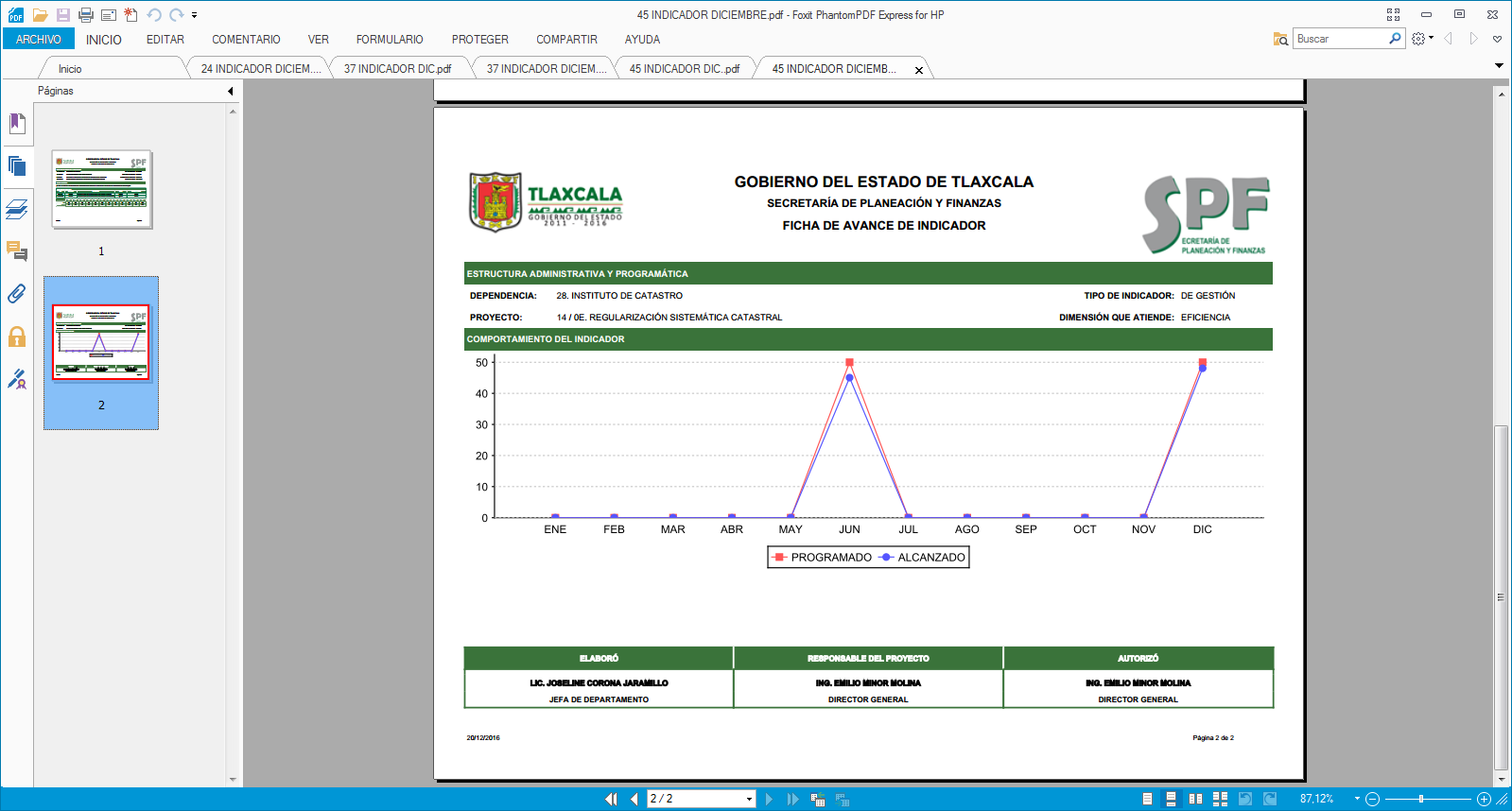 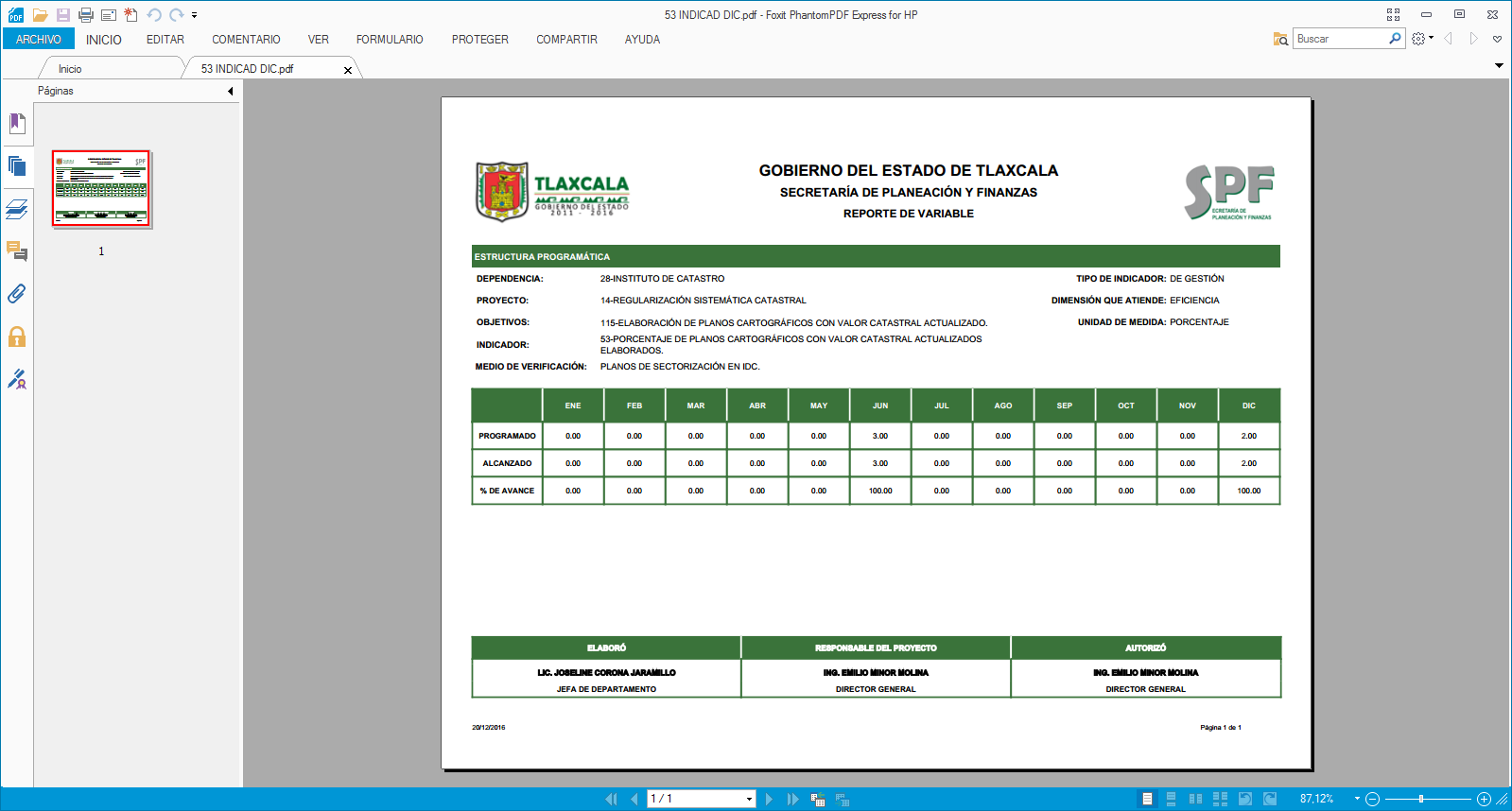 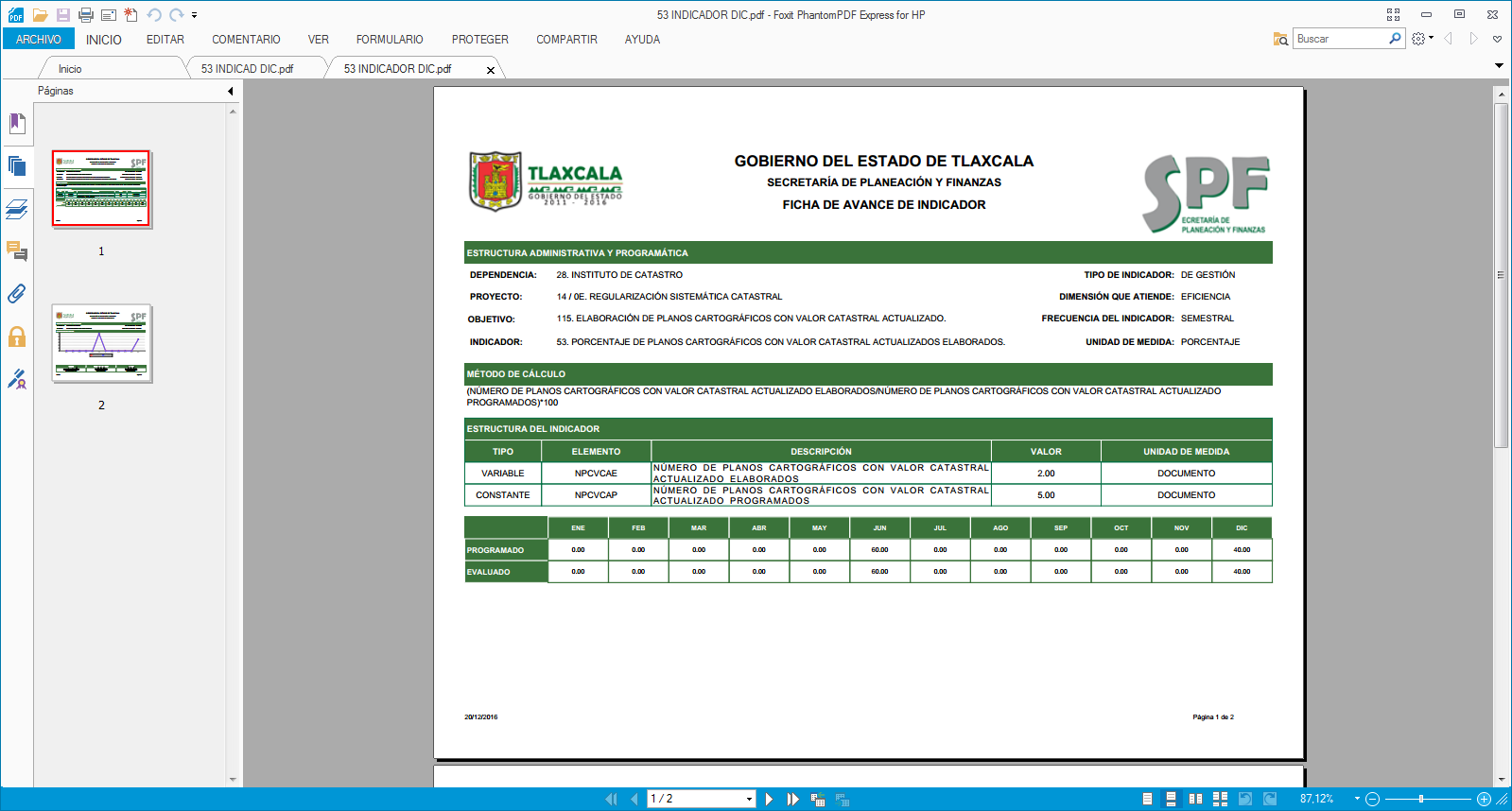 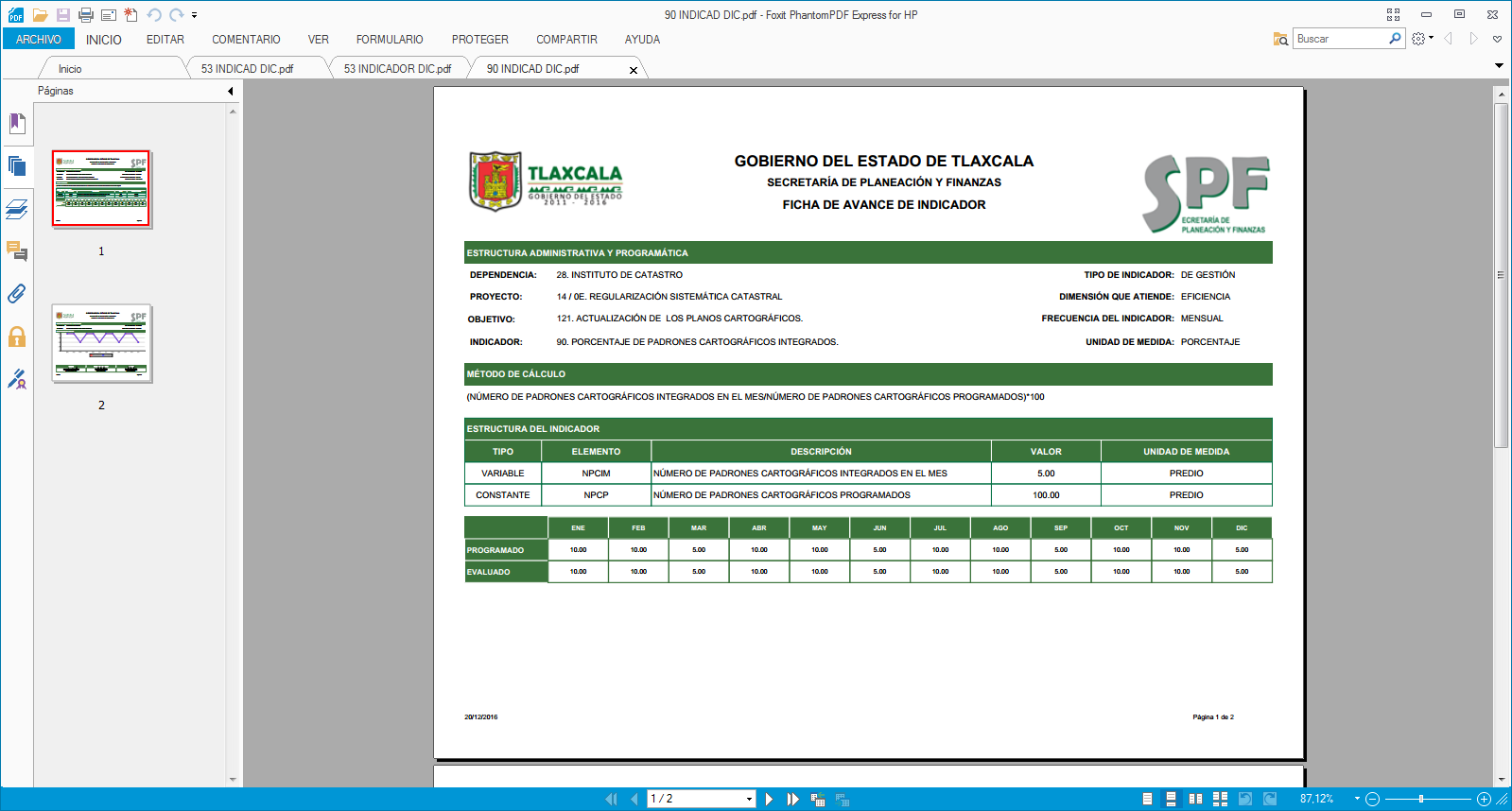 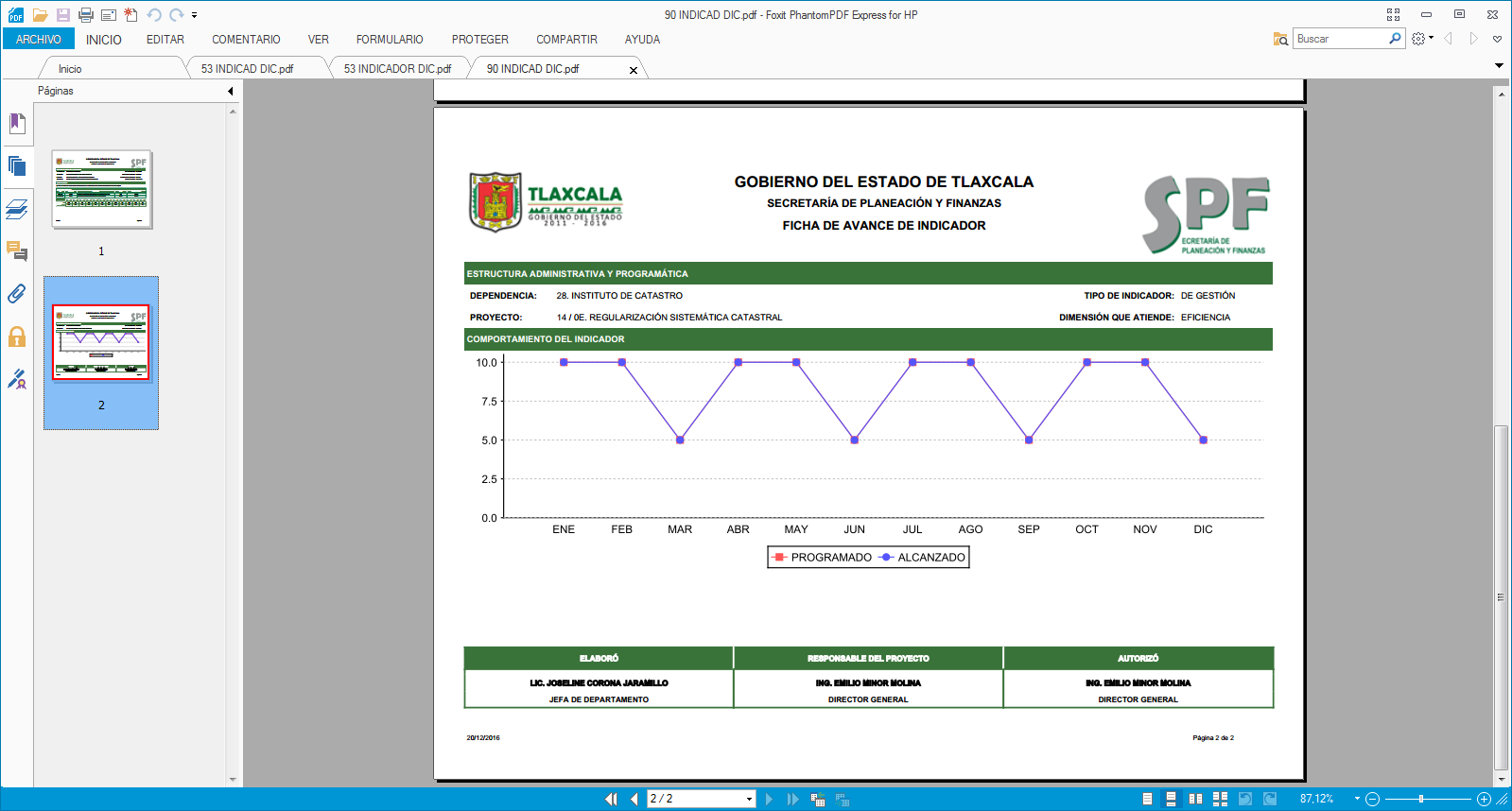 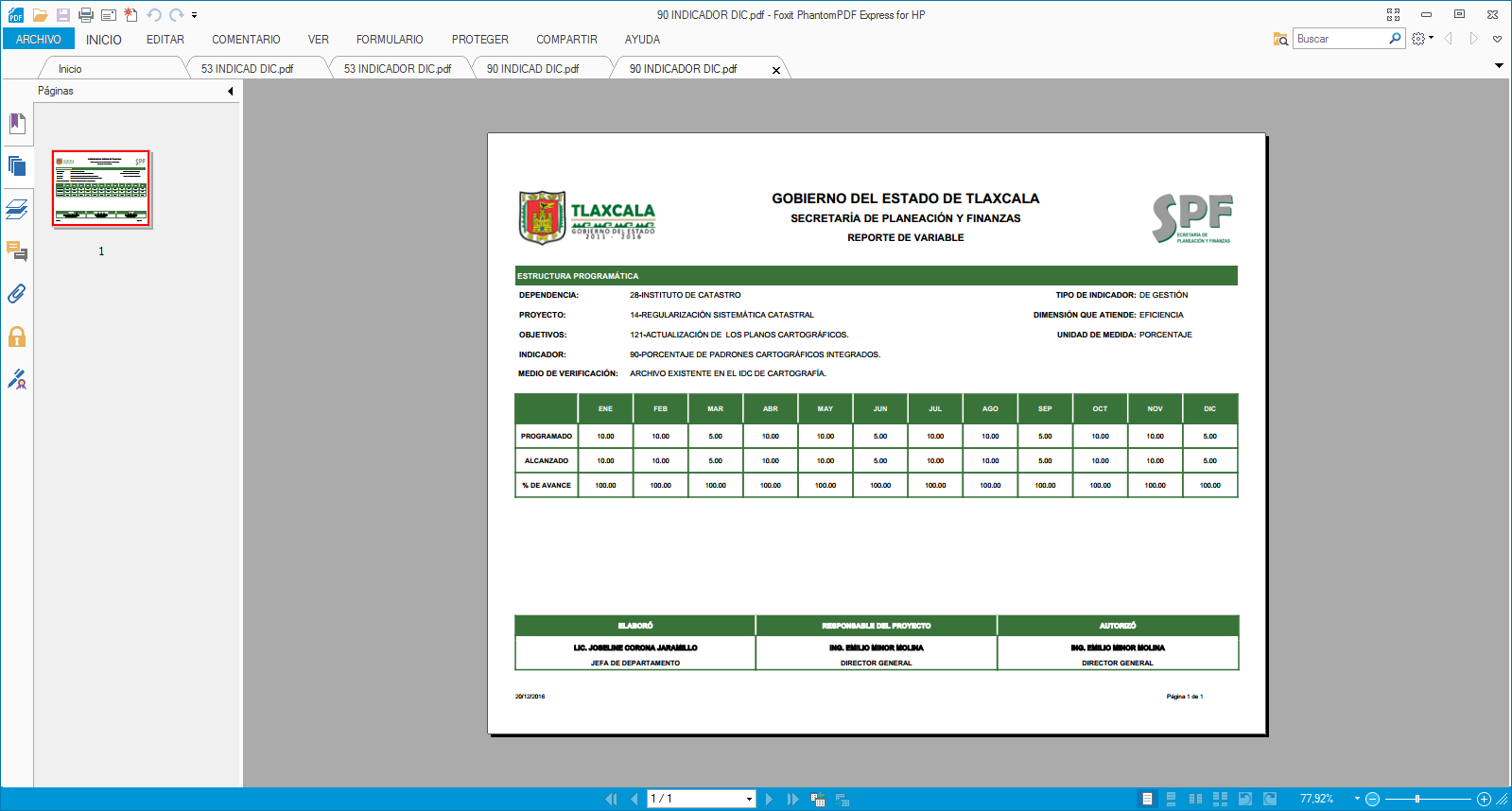 